Faaliyet Raporu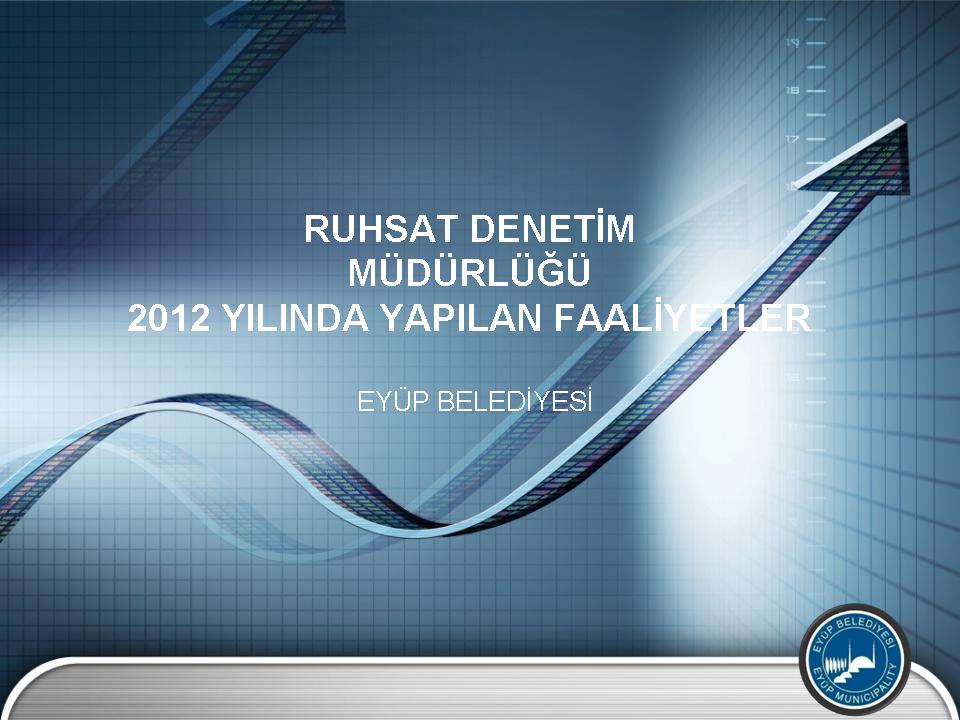 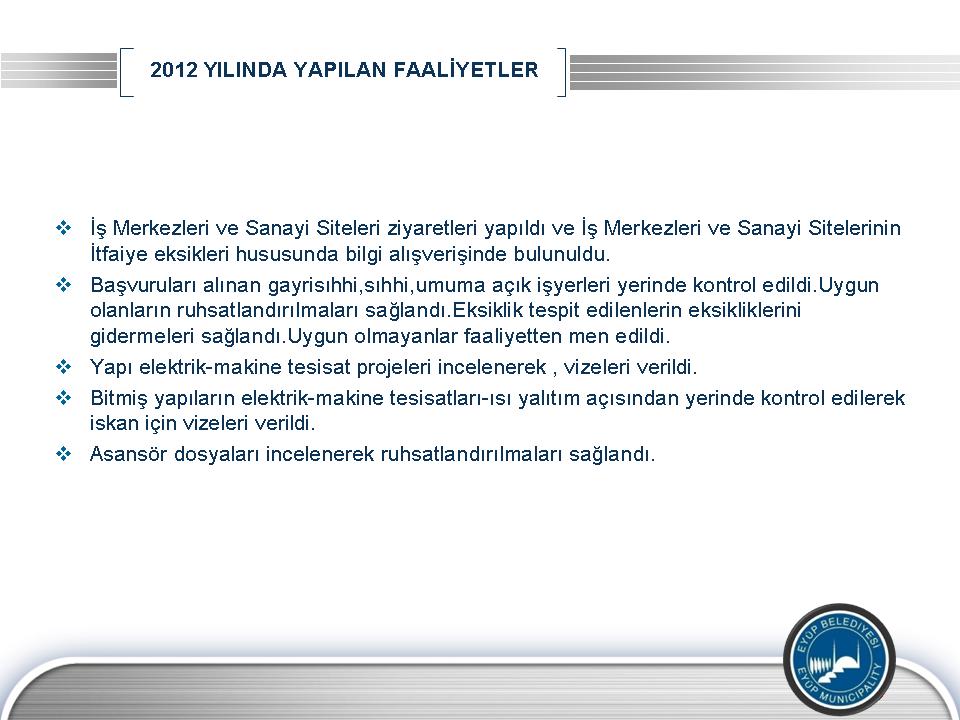 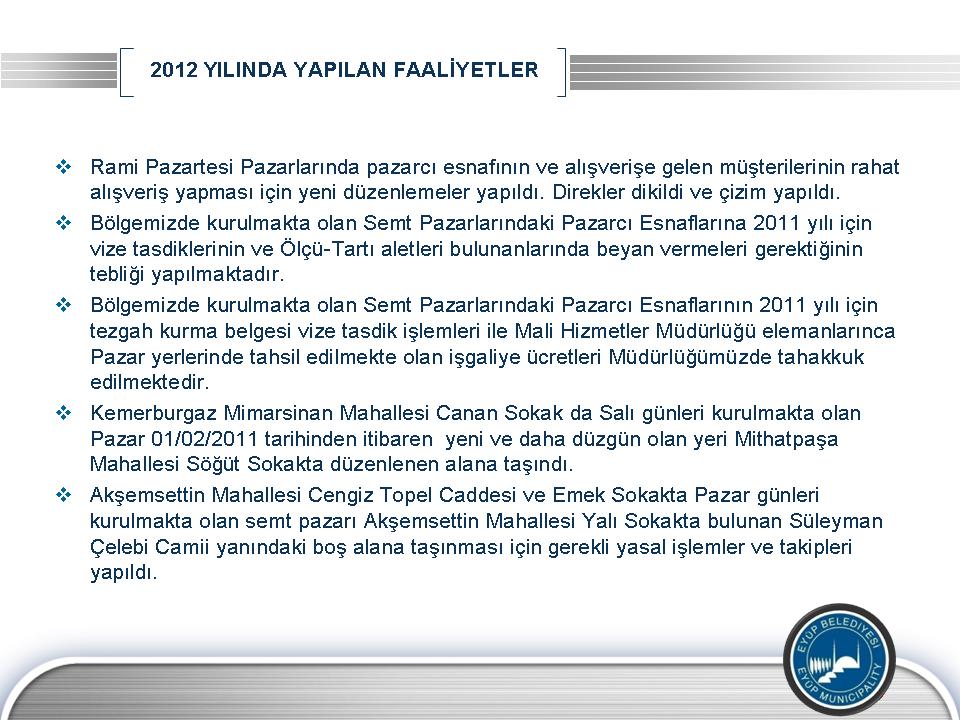 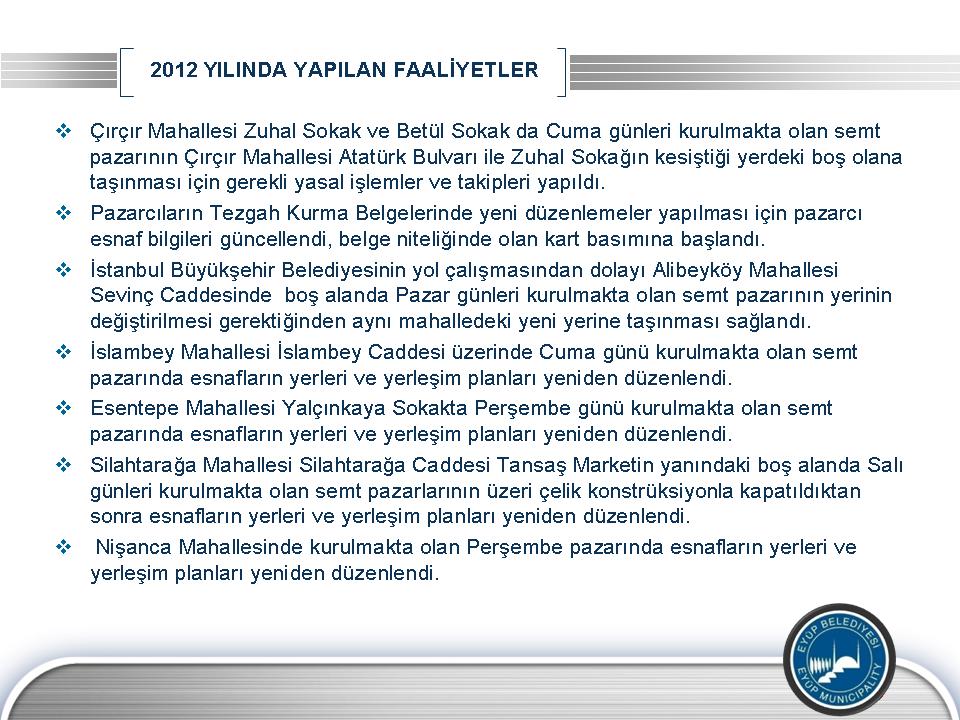 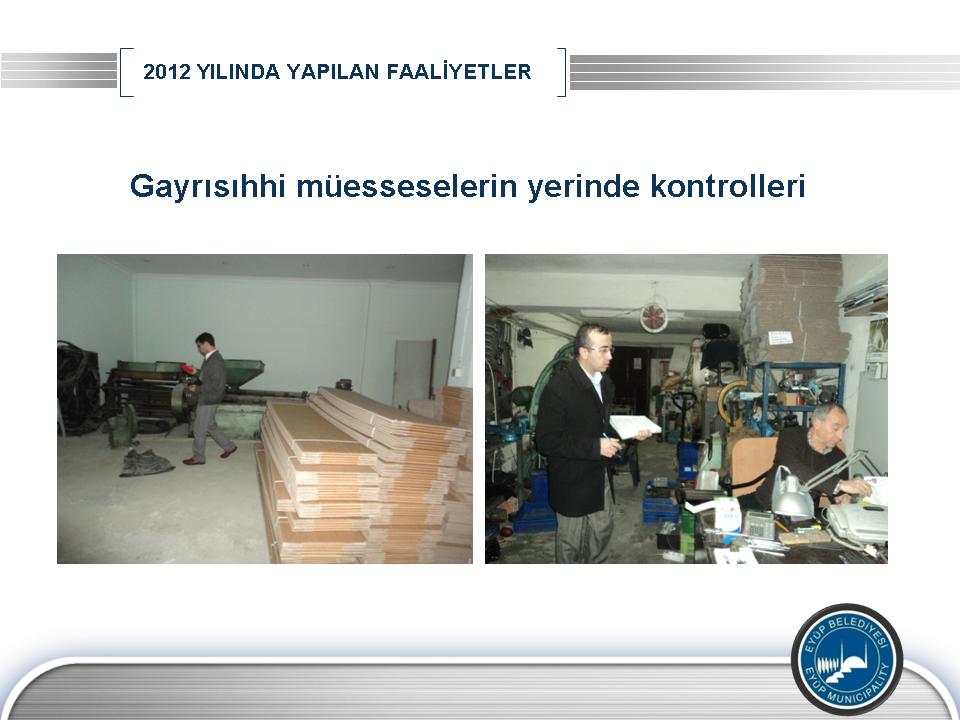 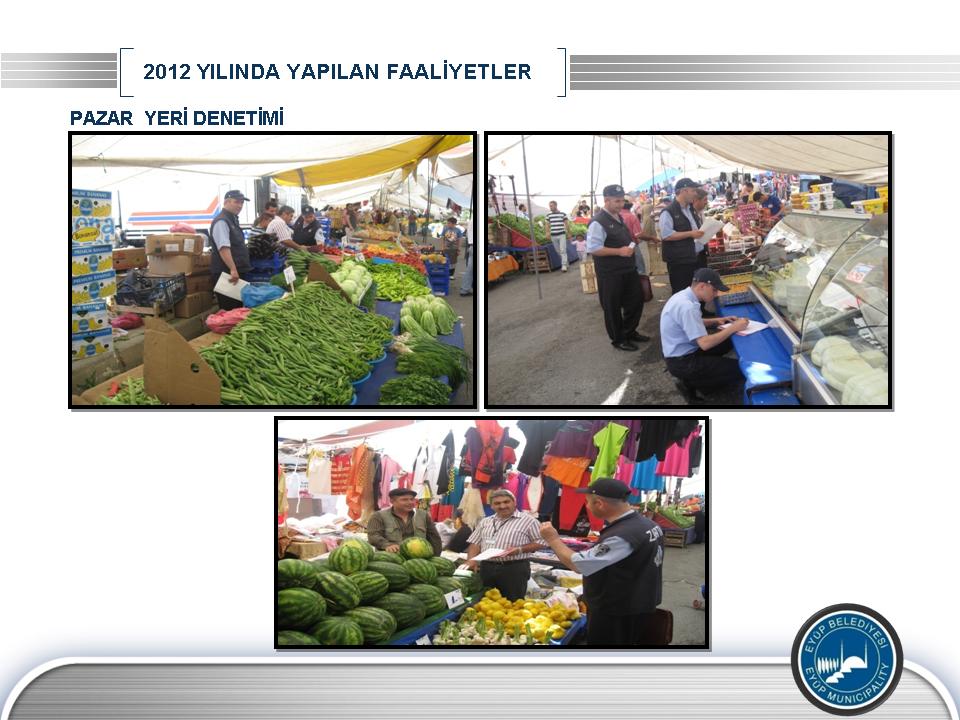 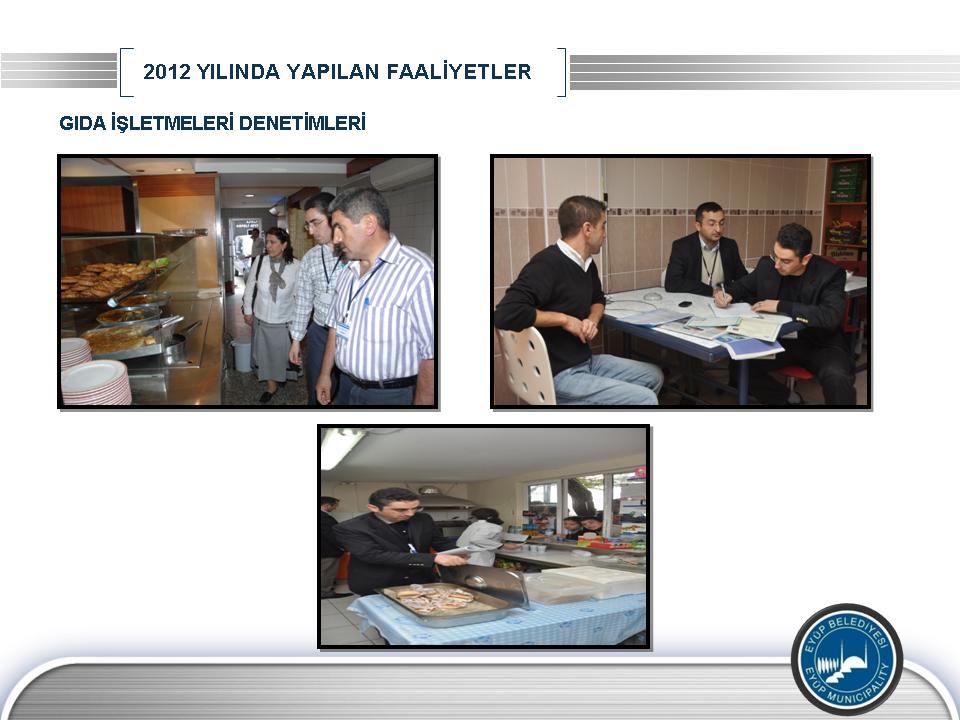 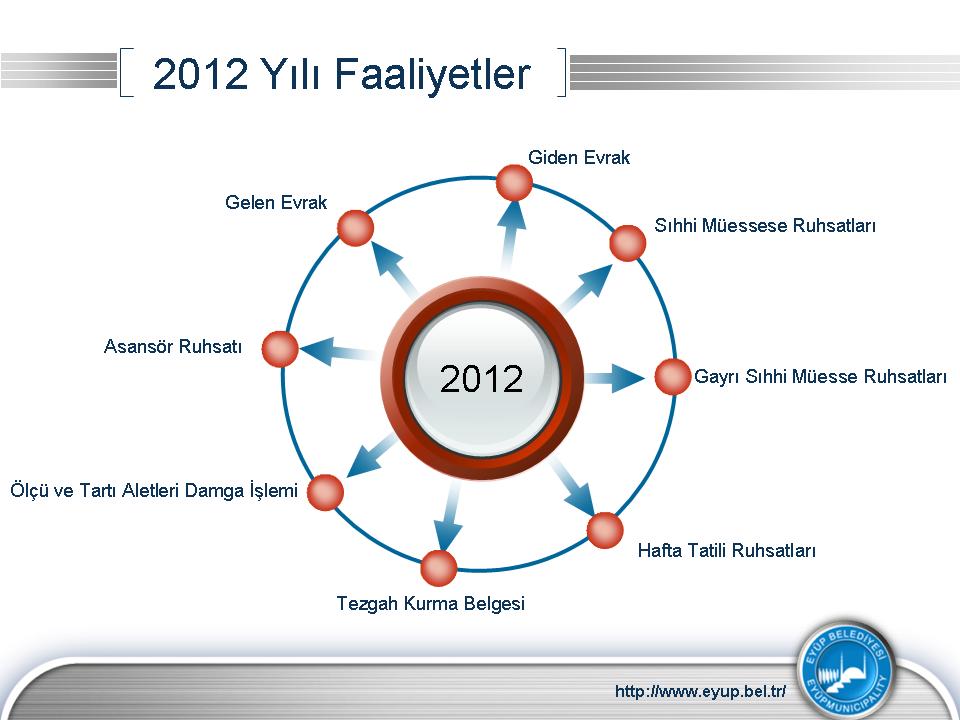 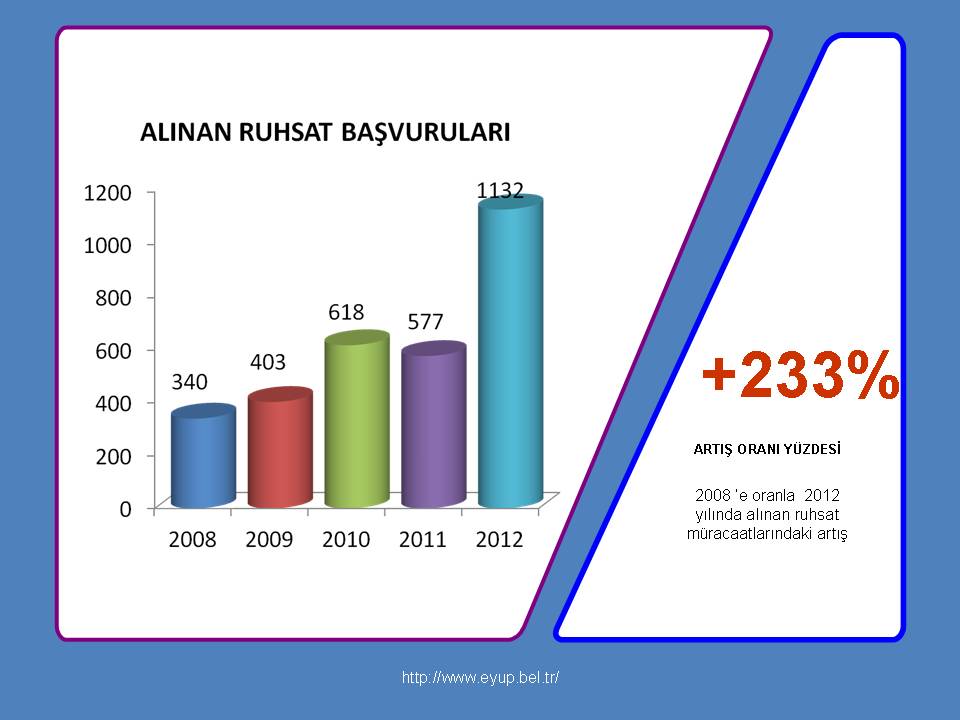 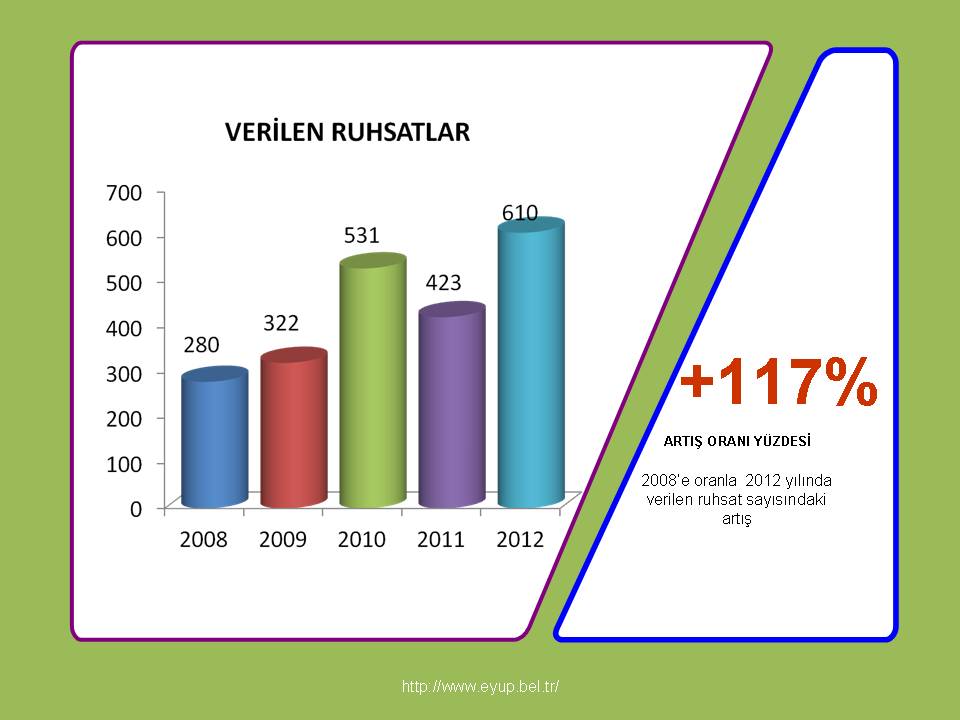 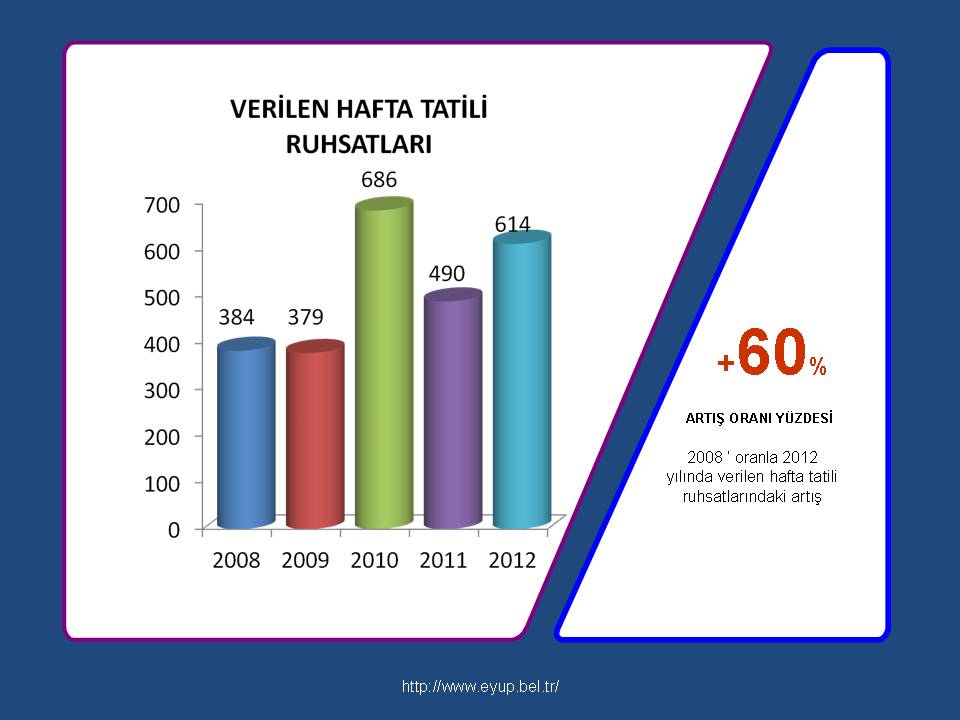 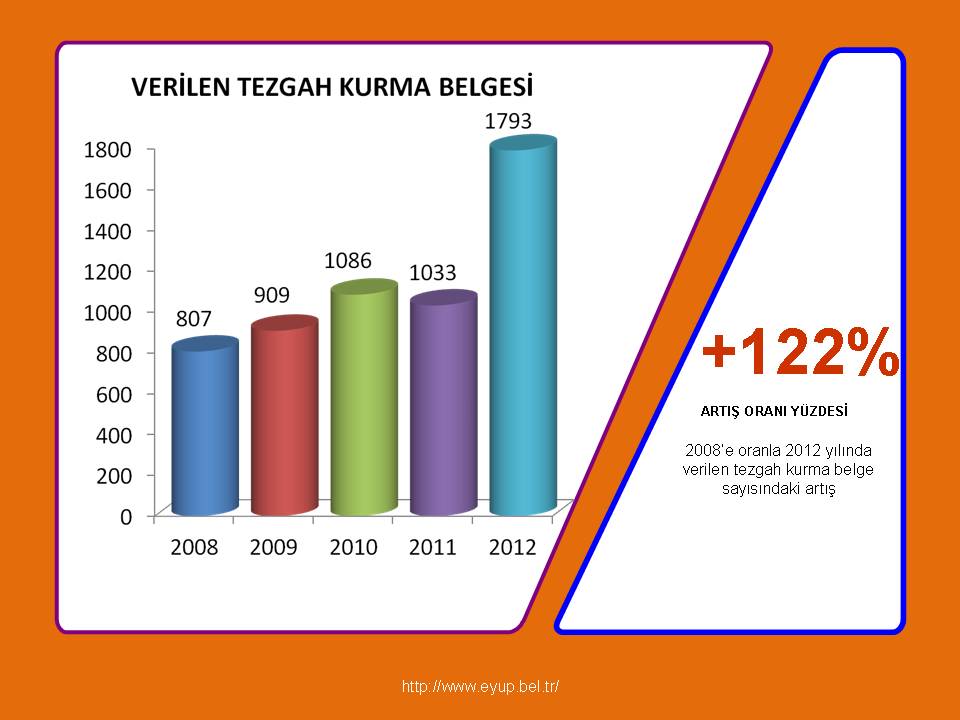 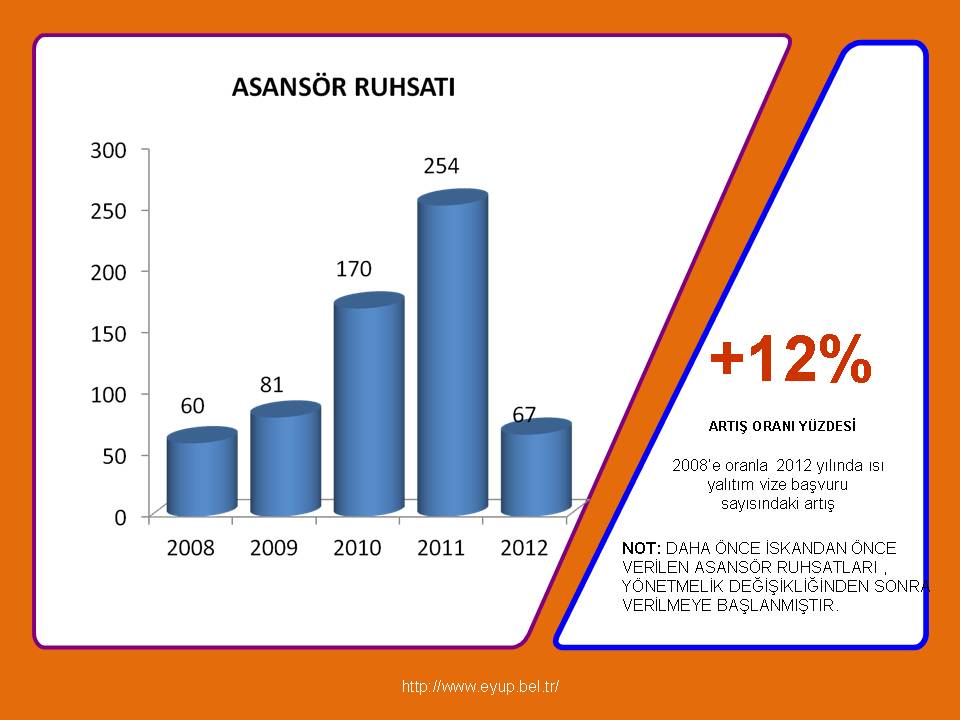 